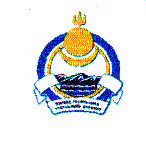 Совет депутатов муниципального образования сельское поселение «Иволгинское»Иволгинского района Республики Бурятия671050, Республика Бурятия, Иволгинский район, с. Иволгинск ул.Ленина, 23, Тел. 8(30140)21671 факс 8(30140)21210РЕШЕНИЕ от «______» ____________ .    	№_____« О даче согласия на прием объектовв собственность муниципального образования сельское поселение «Иволгинское» Иволгинского района Республики Бурятияна безвозмездной основе» В соответствии со статьей 10 Закона Республики Бурятия от 24 февраля 2004 № 637 – III  «О передаче объектов государственной собственности Республики Бурятия в иную государственную или муниципальную собственность и приеме объектов иной государственной или муниципальной собственности в государственную собственность Республики Бурятия или собственность муниципальных образований в Республике Бурятия», Совет депутатов муниципального образования сельское поселение «Иволгинское»РЕШАЕТ:Дать согласие на прием в собственность муниципального образования сельское поселение «Иволгинское» на безвозмездной основе следующие объекты:           -  ДТ-75 МЛНаправить настоящее решение в Отдел земельных и имущественных отношений МО «Иволгинский район».3. Настоящее Решение вступает в силу с момента официального обнародования путем размещения на информационных стендах предприятий и учреждений сельского поселения.Глава муниципального образования сельское поселение «Иволгинское»	       В.Ц. Очиров